PEMERINTAH KABUPATEN LIMA PULUH KOTA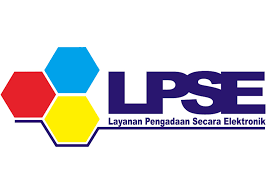 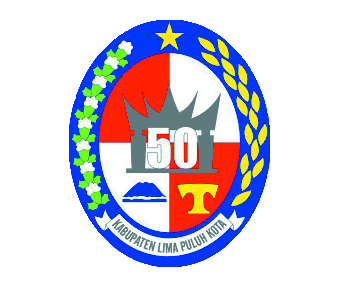 DINAS KOMUNIKASI DAN INFORMATIKALAYANAN PENGADAAN SECARA ELEKTRONIK Jl. Mr. Syafruddin Prawiranegara Km. 7 Tanjung PatiWebsite: http://www.lpse.limapuluhkotakab.go.id e-mail: hdlpse50kota@gmail.comFORM PERMOHONAN PEMBUATAN AKUN PA/KPA*      Coret yang tidak perlu**    Bisa diganti setelah login***  Coret yang tidak perlu**** Lampirkan SK PengangkatanData InstansiData InstansiNama InstansiAlamat Kode PosTelepon Fax Kontak Person Data Pegawai (sesuai SK Pengangkatan)Data Pegawai (sesuai SK Pengangkatan)Role *PA/KPAUsernamePassword **123456Nama JabatanAlamatStatus Pengguna ***PNS/Non PNSNIP/Nomor KTPGolonganTeleponEmailNomor SK ****TanggalPemohonTanda Tangan